Analyticom COMET	Datum: 20.11.2023 Vreme: 13:09:47 CET    Odštampao: Ljubiša Vujčić (11222650)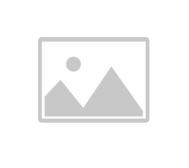 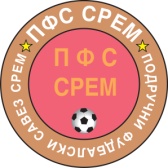 Rezultati I tabelaOrganizacija: (42402) Fudbalski savez područja Sremska MitrovicaTakmičenje: (35876168) Pionirska liga Područnog fudbalskog saveza Srem Istok 23/24 - 2023/2024Poz.: PozicijaOU: Odigrane utakmiceP: PobedeNereš NerešenoP: PoraziPOS: Postignuti golovi	PRI: Primljeni golovi	GR: Gol razlika	Bod: BodoviAnalyticom COMET - Tabela	Stranica: 1 / 1DomaćiGostiRezultatJADRANŠUMAR7:0OMLADINACPODUNAVAC1:5HAJDUKPOLET5:6DUNAVSREMAC VOJKA5:1ŽELEZNIČARJEDINSTVO1:0SLOBODARADNIČKI (NP)1:3Poz.KlubOUPNerešPPOSPRIGRBod1.RADNIČKI (NP)1110105812+46312.PODUNAVAC119026412+52273.DUNAV11731447+37244.SREMAC VOJKA118034018+22245.OMLADINAC116143820+18196.JADRAN115154030+10167.SLOBODA115153314+19168.POLET115064140+1159.ŽELEZNIČAR113171939-201010.ŠUMAR113081753-36911.JEDINSTVO1110101252-40312.HAJDUK11001111120-1090